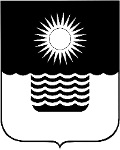 Р Е Ш Е Н И Е ДУМЫ МУНИЦИПАЛЬНОГО ОБРАЗОВАНИЯГОРОД-КУРОРТ ГЕЛЕНДЖИКот 29 мая 2020 года 	                    		                                 		№ 254г. ГеленджикО внесении изменений в решение Думы муниципального образования город-курорт Геленджик от 26 июля 2019 года №140 «Об утверждении Положения о муниципальном земельном контроле на территории муниципального образования город-курорт Геленджик»Рассмотрев   протест  прокурора  города  Геленджика от 16 апреля                 2020 года №7-02-2020/4924 на решение Думы муниципального образования город-курорт Геленджик от 26 июля 2019 года №140 «Об утверждении Положения о муниципальном земельном контроле на территории муниципального образования город-курорт Геленджик», руководствуясь статьями 11, 72 Земельного кодекса Российской Федерации, статьями 7, 16, 17.1, 35 Федерального закона от 6 октября 2003 года №131-ФЗ «Об общих принципах организации местного самоуправления в Российской Федерации»               (в редакции Федерального закона от 24 апреля 2020 года №148-ФЗ), Федеральным законом от 26 декабря 2008 года №294-ФЗ «О защите прав юридических лиц и индивидуальных предпринимателей при осуществлении государственного контроля (надзора) и муниципального контроля» (в редакции Федерального закона от 1 апреля 2020 года №98-ФЗ), постановлением Правительства Российской Федерации от 26 декабря 2014 года №1515                          «Об утверждении правил взаимодействия федеральных органов исполнительной власти, осуществляющих государственный земельный надзор, с органами, осуществляющими муниципальный земельный контроль»                           (в редакции постановления Правительства Российской Федерации от 28 ноября 2019 года №1522), Законом Краснодарского края от 4 марта 2015 года                     №3126-КЗ «О порядке осуществления органами местного самоуправления муниципального земельного контроля на территории Краснодарского края»                  (в редакции Закона Краснодарского края от 11 марта 2019 года №3987-КЗ), статьями 8, 38, 70 Устава муниципального образования город-курорт Геленджик, Дума муниципального образования город-курорт Геленджик                      р е ш и л а: 1. Удовлетворить протест  прокурора  города  Геленджика  от                 16 апреля 2020 года №7-02-2020/4924 на решение Думы муниципального образования город-курорт Геленджик от 26 июля 2019 года №140                             «Об утверждении Положения о муниципальном земельном контроле на территории муниципального образования город-курорт Геленджик».2. Внести в решение Думы муниципального образования город-курорт Геленджик от 26 июля 2019 года №140 «Об утверждении Положения о муниципальном земельном контроле на территории муниципального образования город-курорт Геленджик» следующие изменения:1) в пункте 5 решения слово «(Куликов)» заменить словом «(Ходырева)»;2) подпункт 18 пункта 4.2 приложения к решению после слов «в области земельного законодательства,» дополнить словами «с приложением (при наличии) результатов выполненных в ходе проведения проверки измерений, материалов фотосъемки, объяснений проверяемого лица и иных связанных с проведением проверки документов или их копий»;3) пункт 7.10 приложения к решению изложить в следующей редакции:«7.10. Особенности организации и проведения в 2019-2020 годах проверок в отношении субъектов малого и среднего предпринимательства:7.10.1. Плановые проверки в отношении юридических лиц, индивидуальных предпринимателей, отнесенных в соответствии со статьей 4 Федерального закона от 24 июля 2007 года №209-ФЗ «О развитии малого и среднего предпринимательства в Российской Федерации» к субъектам малого предпринимательства, сведения о которых включены в Единый реестр субъектов малого и среднего предпринимательства, не проводятся с 1 января 2019 года по 1 апреля 2020 года, за исключением:1) плановых проверок юридических лиц, индивидуальных предпринимателей, осуществляющих виды деятельности, перечень которых установлен Правительством Российской Федерации в соответствии с частью 9 статьи 9 Федерального закона №294-ФЗ;2) плановых проверок юридических лиц, индивидуальных предпринимателей при наличии у органа муниципального земельного контроля информации о том, что в отношении указанных лиц ранее было вынесено вступившее в законную силу постановление о назначении административного наказания за совершение грубого нарушения, определенного в соответствии с Кодексом Российской Федерации об административных правонарушениях, или административного наказания в виде дисквалификации или административного приостановления деятельности либо принято решение о приостановлении и (или) аннулировании лицензии, выданной в соответствии с Федеральным законом от 4 мая 2011 года №99-ФЗ «О лицензировании отдельных видов деятельности», и с даты окончания проведения проверки, по результатам которой вынесено такое постановление либо принято такое решение, прошло менее трех лет. При этом в плане проверок, помимо сведений, предусмотренных частью 4 статьи 9 Федерального закона №294-ФЗ, приводится информация об указанном постановлении или решении, дате их вступления в законную силу и дате окончания проведения проверки, по результатам которой вынесено такое постановление либо принято такое решение;3) плановых проверок, проводимых по лицензируемым видам деятельности в отношении осуществляющих их юридических лиц, индивидуальных предпринимателей.7.10.2. Если иное не установлено Правительством Российской Федерации, проверки в отношении юридических лиц, индивидуальных предпринимателей, отнесенных в соответствии со статьей 4 Федерального закона от 24 июля                      2007 года №209-ФЗ «О развитии малого и среднего предпринимательства в Российской Федерации» к субъектам малого и среднего предпринимательства, сведения о которых включены в Единый реестр субъектов малого и среднего предпринимательства, не проводятся с 1 апреля по 31 декабря 2020 года включительно, за исключением проверок, основаниями для проведения которых являются причинение вреда или угроза причинения вреда жизни, здоровью граждан, возникновение чрезвычайных ситуаций природного и техногенного характера.7.10.3. Проведение проверки с нарушением требований статьи 26.2 Федерального закона №294-ФЗ является грубым нарушением требований законодательства о государственном контроле (надзоре) и муниципальном контроле и влечет недействительность результатов проверки в соответствии с частью 1 статьи 20 Федерального закона №294-ФЗ»;4) абзац первый пункта 11.6 приложения к решению после слов «копию указанного акта проверки» дополнить словами «с приложением (при наличии) результатов выполненных в ходе проведения проверки измерений, материалов фотосъемки, объяснений проверяемого лица и иных связанных с проведением проверки документов или их копий».3. Администрации муниципального образования город-курорт Геленджик (Богодистов) обеспечить приведение соответствующих правовых актов администрации муниципального образования город-курорт Геленджик в соответствие с настоящим решением.4. Опубликовать настоящее решение в печатном средстве массовой информации «Официальный вестник органов местного самоуправления муниципального образования город-курорт Геленджик» и разместить на официальном сайте администрации муниципального образования город-курорт Геленджик в информационно-телекоммуникационной сети «Интернет».5. Решение вступает в силу со дня его официального опубликования.Глава муниципального образования город-курорт Геленджик		          	                    		      А.А. БогодистовПредседатель Думы муниципальногообразования город-курорт Геленджик                                           М.Д. Димитриев